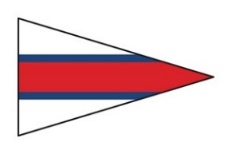 第８回東京湾カップ三崎・横濱ヨットレース（チェックを入れる） 　　　　　　　  　□　クルージングクラス　  □　ダブルハンドクラスレーティング　申告書２０２４年　　　月　　　　日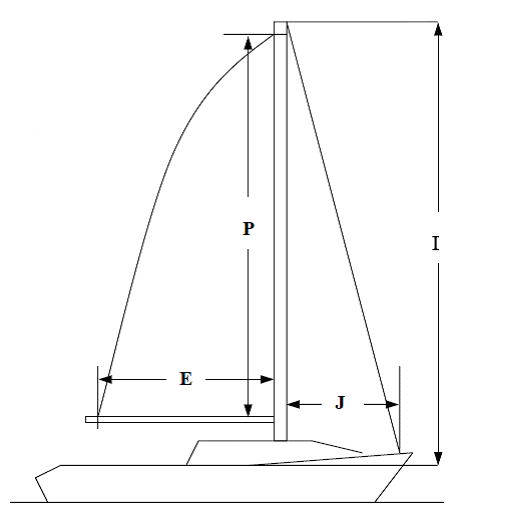 左記の図面を参照の上　Ⅰ、J 、P 、E値を記入して下さい。I ＝ ｢ﾏｽﾄとｼﾞﾌﾞｽﾃｲの交差点｣か｢ﾏｽﾄとｼﾞﾌﾞﾊﾘﾔｰﾄﾞ用滑車の最上部｣のいずれか高い方と｢ｼｱｰﾗｲﾝからﾏｽﾄ垂直に引いた線とﾏｽﾄの交差点｣の間の距離J ＝ 「ﾃﾞｯｷとｼﾞﾌﾞｽﾃｲの交差点」と｢ﾏｽﾄ｣との水平距離P ＝ 「ﾒｲﾝｾｲﾙﾎｲｽﾄ」ﾏｽﾄのﾌﾞﾗｯｸﾊﾞﾝﾄﾞ内側の垂直距離E　＝ 「ﾒｲﾝｾｲﾙのﾌｯﾄの長さ」ﾏｽﾄの後端からﾌﾞｰﾑのﾌﾞﾗｯｸﾊﾞﾝﾄﾞ内側の距離Ｉ、Ｊ、Ｐ、Ｅの数値は、お使いのｾｰﾙﾒｰｶｰに問い合わせ頂ければ解ります。申告者署名　艇　名艇　名艇　名艇　種　　　メーカーなど具体的に艇　種　　　メーカーなど具体的に艇　種　　　メーカーなど具体的に艇　種　　　メーカーなど具体的に艇　種　　　メーカーなど具体的にｾｰﾙ番号ｾｰﾙ番号ｾｰﾙ番号艇　種　　　メーカーなど具体的に艇　種　　　メーカーなど具体的に艇　種　　　メーカーなど具体的に艇　種　　　メーカーなど具体的に艇　種　　　メーカーなど具体的に無改造プロダクション艇改造プロダクション艇ワンオフ艇無改造プロダクション艇改造プロダクション艇ワンオフ艇無改造プロダクション艇改造プロダクション艇ワンオフ艇セールプランセールプランセールプランセールプランセールプラン無改造プロダクション艇改造プロダクション艇ワンオフ艇無改造プロダクション艇改造プロダクション艇ワンオフ艇無改造プロダクション艇改造プロダクション艇ワンオフ艇ＩｍＪｍＰｍＰｍＥｍ船体データｶﾀﾛｸﾞ値又は計測値全長（LOA）最大幅(Bｍax)最大幅(Bｍax)喫水(Draft)喫水(Draft)排水量(DSPＬ)排水量(DSPＬ)船体データｶﾀﾛｸﾞ値又は計測値ｍｍｍｍｍガンポール、マストヘッドゼネカー等の有無、その他プロダクション改造箇所など、特記申告事項ガンポール、マストヘッドゼネカー等の有無、その他プロダクション改造箇所など、特記申告事項ガンポール、マストヘッドゼネカー等の有無、その他プロダクション改造箇所など、特記申告事項ガンポール、マストヘッドゼネカー等の有無、その他プロダクション改造箇所など、特記申告事項ガンポール、マストヘッドゼネカー等の有無、その他プロダクション改造箇所など、特記申告事項ガンポール、マストヘッドゼネカー等の有無、その他プロダクション改造箇所など、特記申告事項ガンポール、マストヘッドゼネカー等の有無、その他プロダクション改造箇所など、特記申告事項ガンポール、マストヘッドゼネカー等の有無、その他プロダクション改造箇所など、特記申告事項